Please attach your own report or spreadsheet if applicable*minimum 5% match required.    Thank you for taking the time to complete this application! Please submit application to screl@orcca.us
Attachment A: Hub Roles and ResponsibilitiesAttachment B: Target & Priority PopulationsThe South Coast Regional Early Learning Hub (SCREL) understands that the greatest opportunity for impact is to invest in children and families who are at-risk and furthest from opportunity. Detail of our target and priority populations are listed below.The priority populations may change over time as the community needs change and/or new data becomes available1. Applicant Organization/Fiscal Agent information (contract signatory)1. Applicant Organization/Fiscal Agent information (contract signatory)Applicant Organization:     Applicant Organization:     Applicant Organization Contact: Phone Number: Email:Fiscal Contact:Phone Number: Email:Tax ID number: Address:Date of request submission:Website/social media:How long has your organization been in operation? :    under 2 years       2-10 years      More than 10 years                                                  How long has your organization been in operation? :    under 2 years       2-10 years      More than 10 years                                                  Are you able to meet the insurance requirements described in Application Instructions?    No     Yes    Unsure          Are you able to meet the insurance requirements described in Application Instructions?    No     Yes    Unsure          New or continuing funding request from SCREL Hub:                New*                         Continuing                                                      New or continuing funding request from SCREL Hub:                New*                         Continuing                                                      *If new applicant, do you have previous experience with subcontracting or grant management?   No    Yes              If yes, please describe:    *If new applicant, do you have previous experience with subcontracting or grant management?   No    Yes              If yes, please describe:    2. Program information (if different than contract signatory)2. Program information (if different than contract signatory)Program Name:Program Manager:Phone Number: Email:3. Program Overviewa) Which Early Learning System Goal(s) does this program/project impact:  Children enter kindergarten ready to succeed      Children are raised in healthy stable and attached families             b) Does this program include shared professional development activities?       No    Yes   c) Please summarize the key activities of your program/project:d) What are the intended outcomes?  What will change in your community or with the children and families you are serving at the end of your project/program?e) Which Hub role(s) and responsibilities does this project/program address (see attachment A)? Please explain: f) How does this program meet the needs of the communities being served? What community input and/or data was or will be considered during the planning process?g) Please list community partners you are working with on this project/program:  h) Is this program/project research or evidence based?           No    Yes    Unsure              Is this program/project developmentally appropriate?        No    Yes    Unsure      4. Target Population(s)   see attachment B for SCREL Hub target and priority populationsa) Please select all communities this program/project will impact: Reedsport                                         Hill Crest (North Bend)                          Coquille                       Gold Beach     Madison (Coos Bay)                         North Bay (North Bend)                       Bandon                        Brookings Blossom Gulch (Coos Bay)             Myrtle Point                                            Port Orford                  Powersb) Please select all groups that will be targeted/served/impacted:         Prenatal/pregnant moms  Infant/toddler (up to age 3)                  Preschool age (age 3-5)          Kindergarteners (age 5-6)                          Parents/caregivers of young children    Early Care & Education Teachers/providers   Early Elementary Teachers   c) Who is your target population for this program/project?d) How many children and/or families do you plan to serve or impact? 5. Equity, Diversity, and Inclusiona) Does this program/project reduce disparities and promote equity and inclusion? Please explain: b) How will you ensure equitable access and participation for this program/project? How will you modify or enhance your strategies to ensure each learner and communities' individual and cultural needs are met? c) Would this program affect different groups differently? If so, in what ways? What can you do to prevent or reduce negative effects or unintended consequences? 6. Measuring SuccessHow will you measure success in reaching your intended outcomes (please refer to outcomes identified in question 3d)?  What evaluation tools will you be using?  7. SustainabilityDo you plan to continue this program/project after the end of the contract period? If yes, do you have a funding sustainability plan? (Indicating the need for a sustainability plan will not disqualify you from receiving funding) 8. Capacity and Implementationa) What staffing and supports do you have in place to implement this project/program? b) Do you foresee any barriers or challenges you might face when implementing this program? If yes, please describe: c) Do you need/or would you like any additional support or technical assistance to implement this project/program? If yes, please describe:  (indicating the need for additional support will not disqualify you from receiving funding) d) Are you able to complete electronic reports and reimbursement requests on a monthly or quarterly basis?9. Budgeta) How much funding is requested from the SCREL Hub? (Min $5,000 & Max $50,000)             b) Budget Narrative- Please describe what this funding will be specifically used for:c) What is the timeline for your project? If there are multiple activities planned, please describe: (maximum range is from October 1, 2019 to June 30, 2021)10. Program/Project Budget Detail
Please see Application Instructions for definitions of categoriesTotal amount Requested from the  SCREL HubMatch: Amount contributed by other funders, including your own agency*YEAR 1: October 1st, 2019 - June 30th, 2020YEAR 1: October 1st, 2019 - June 30th, 2020YEAR 1: October 1st, 2019 - June 30th, 2020Personnel - SalaryPersonnel - FringeProfessional DevelopmentFamily EngagementSupplies & MaterialsTravelSubcontractsAdministrative (Up to 5% cap per quarter for SCREL funds)Year 1: TOTAL YEAR 2: July 1st, 2020- June 30th, 2021YEAR 2: July 1st, 2020- June 30th, 2021YEAR 2: July 1st, 2020- June 30th, 2021Personnel - SalaryPersonnel - FringeProfessional DevelopmentFamily EngagementSupplies & MaterialsTravelSubcontractsAdministrative (Up to 5% cap per quarter for SCREL funds)Year 2: TOTAL11. Organization Budget11. Organization BudgetTotal department annual budget:  Total agency annual budget:  12. Additional Info: Is there anything else you would like to share with us about this project/program? Goal 1: The early childhood system is aligned, coordinated and family-centered1.1 Develop and implement, in partnership with the five sectors a shared strategic vision and work plan to achieve the Early Learning System goals.1.2 Aggregate, interpret and effectively communicate available data in order to (1) identify focus populations, (2) track the well-being of children and families in the community, (3) guide development of their work plan and its revision in a process of continuous quality improvement; and (4) facilitate collaboration across sectors and partners.1.3 In partnership with the five sectors, identify focus and priority populations in the community using best available data and help direct community resources to address the needs of those populations.1.4 Work with community partners to build understanding and grow community support for the shared vision, and to facilitate opportunities for partners to integrate that vision into their own work plans and strategies.1.5 With partners and all five sectors, to identify and prioritize barriers children and families experience when attempting to access supports to achieve positive outcomes, and to strategically work to remove prioritized barriers.1.6 Incorporate family voice from focus populations and adjust in a culturally responsive manner in hub planning, strategies and activities.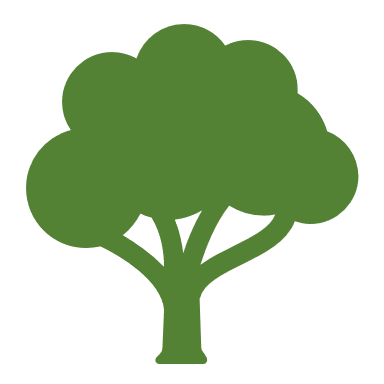 Goal 2: Children are supported to enter school ready to succeed2.1 Facilitate shared understanding and collaboration between early learning and K-12 partners regarding expectations about the skills and abilities of children entering school.  2.2 Facilitate culturally responsive family engagement activities across the community that promote seamless transitions into kindergarten and the family’s comfort and engagement at their child’s school.2.3 Work with partners to coordinate identification of children & families from focus and priority populations, to recruit them for early learning activities, enroll them in services, and make timely referrals with smooth transitions.2.4 Work with community partners to increase the percentage of children from focus and priority populations who experience early learning activities that prepare them for success in school.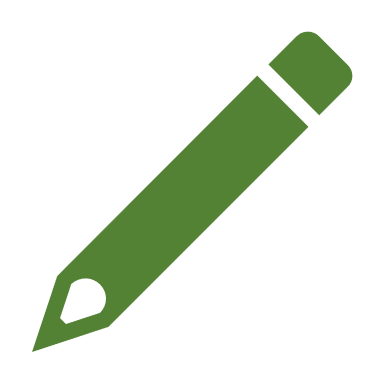 Goal 3: Families are healthy, stable and attached3.1 Work with early learning programs and other partners to ensure children and families from focus and priority populations have access to culturally responsive family support services.3.2 Collaborate with the health sector to address the social determinants of health that lead to health and well-being for young children and their families.3.3 Work with community partners to increase protective factors and reduce childhood experiences of abuse or neglect.3.4- Work with community partners to ensure children and families from focus and priority populations have access to medical, dental, mental health and other health care services. 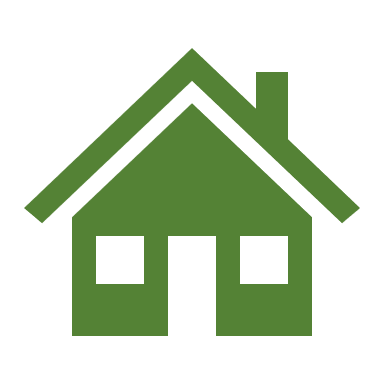 Target population - Early Learning Division DefinitionsIn the SCREL Hub contract with the Early Learning Division, the ELD has determined that: [ORCCA/SCREL] shall… "Coordinate with Early Learning Service Providers in [Coastal Douglas (Reedsport), Coos, and Curry Counties] to achieve outcomes related to kindergarten readiness, stable and attached families, and system coordination, as identified in the Hub Roles Plan, with a specific focus on the target population"Target population: all at risk children and children furthest from opportunity, that are age 0 through 6, and their families.  

A child who is at risk of not entering school ready to succeed due to factors including but not limited to…Living in a household that is at or near the federal poverty lineLiving in unsafe or inadequate housingHas inadequate nutritionLiving in a household with significant or documented domestic conflict, disruption or violenceHas a parent with a mental illness, developmental disability, or intellectual disabilityHas a parent with substance abuse issuesLiving in circumstances under which there is neglectful or abusive care-givingHas unmet health care or medical treatment needsHaving a racial or ethnic minority status that is historically consistent with disproportionate overrepresentation in academic achievement gaps, or in the child welfare, foster care, or juvenile or adult correctionsChildren furthest from opportunity are historically underserved or under represented populations defined as: African AmericanAsian/Pacific IslanderLatinoImmigrants and refugeesTribal CommunitiesChildren with disabilitiesIndividuals experiencing economic disparitiesEnglish Language LearnersGeographically Isolated
Priority Populations - Specific to the South CoastThe South Coast Regional Early Learning Hub collected and analyzed regional data on the target population in order to focus on the specific needs of our communities. The goal is to identify priority populations within our region and help direct community resources to address the needs of those populations. Below are the priority populations adopted by Steering Committee on March 5th, 2019.Children in Foster Care, and their familiesChildren who are victims of abuse and neglectChildren and families who are homeless or have unstable housingChildren with disabilitiesChildren and parents that are English Language LearnersChildren with racial and/or ethnic minority status. Economically disadvantaged children and familiesPregnant moms and young children, birth to three years old